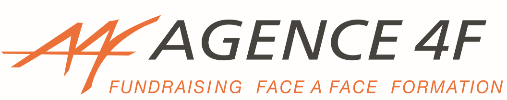 Recruteur de Donateurs H/F, pour Médecins Sans Frontières			Engagez-vous dans un métier utile et passionnant, faites des rencontres, gagnez en compétences, tout en gagnant votre vie !Vos missionsAller à la rencontre du public en site privé (galerie marchande, supermarché…) et/ou dans la rue Présenter les actions de l’association,Proposer de devenir Donateur régulier.Nous proposons des postes de Recruteurs de Donateurs pour l’association Médecins Sans Frontière dont la mission est d’apporter une assistance médicale à des populations dont la vie ou la santé sont menacées, en France ou à l’étranger, dans des contextes de conflits armés, d'épidémies, de pandémies, de catastrophes naturelles ou encore d'exclusion des soins. L’association est présente dans 74 pays grâce à ses 38 000 membres MSF sur le terrain.Notre offreCDD de 2 à 6 mois, 35h hebdomadaire du lundi au vendredi ou du mardi au samedi, renouvelable, possibilité d’évolution vers des postes de cadres et CDI,Salaire : 2 200€ brut par mois en temps plein (primes incluses),Formation initiale et continue, Basé en Ile de France,Un environnement de travail dynamique avec une équipe professionnelle qui vous accompagne et vous soutient dans votre évolution !Avantages Tickets restaurant de 9 euros, pris en charge à 55,56%,Transports en commun pris en charge à 50%,Mutuelle prise en charge à 50%.Qui est l’Agence 4FNous sommes spécialistes en recrutement de Donateurs réguliers pour les associations et fondations.Nos valeurs fondamentales sont la solidarité, le respect et la responsabilité.Plus d’informations : https://agence4f.com Profil recherché Tous les profils sont les bienvenus : Avec ou sans diplôme, la motivation prime !Poste à pourvoir dès que possible !Pour postuler Envoyez votre CV à : postuler@agence4f.com en mentionnant la référence A4F - RD – MSF - Paris – 00034POUR UN TRAITEMENT PLUS RAPIDE DE VOTRE CANDIDATURE, RENDEZ-VOUS SUR LE LIEN SUIVANT : https://docs.google.com/forms/d/e/1FAIpQLScRTnnRJMJ8JPlz-4OSd4wtK2NZMHMEllHoFaevSTrV_1c2rg/viewform?usp=sf_linkAgence 4F – Paris / Ile de France - Temps plein, CDD de 2 mois à 6 mois – renouvelableLe 08/10/2021 - Référence : A4F - RD – MSF - Paris – 00034